ИТОГИ КОНКУРСОВВ период с октября по ноябрь 2015 года преподаватель профессионального цикла профессии «Парикмахер» Свирякина Наталья Владимировна приняла активное участие в различных конкурсах творческого характера. К участию в конкурсах преподаватель привлекла и студентов колледжа. Результаты Всероссийского творческого конкурса «Рассударики»ЭЛ№ ФС 77-61371 от 10.04.2015г.III Всероссийский творческий конкурс: “Викторенок»конкурсы для педагогов и детейСвидетельство о регистрации СМИ:  ЭЛ № ФС 77 - 59822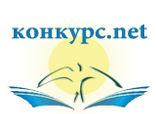 Свидетельство о регистрации СМИНаучно-производственный центр «ООО НПЦ ИНТЕРТЕХИНФОРМ»
ЭЛ № ФС 77-57749центр современных образовательных технологийПоздравляем победителей! Желаем творческих успехов и высоких наград!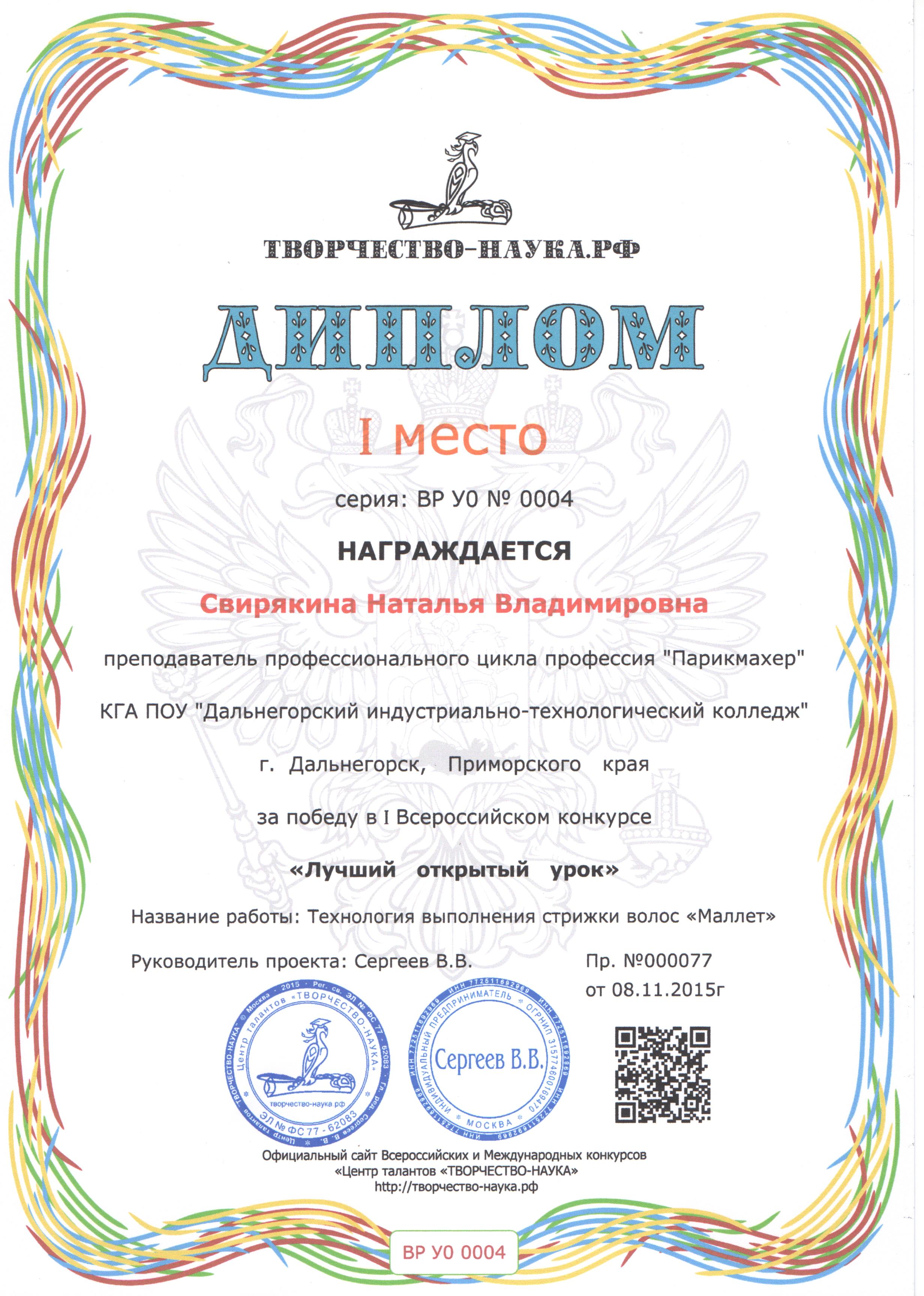 Дата поступления работы на конкурсНоминацияНазвание работыУчастникНаселенный пунктРезультат31.10.2015C 15/09 по 05/10Творческие работы и методические разработки педагоговУчебно-методический комплекс по дисциплине "Специальный рисунокСвирякина Наталья Владимировнаг. ДальнегорскПобедитель (II место)ДатапоступленияработынаконкурсНоминацияНазваниеработыУчастникРуководительНаселенныйпунктРезультат04.11.2015с 15/10 по 05/11Изобразительное искусствоВыполнение рисунка исторической прически в цветеКопытова Светлана СергеевнаСвирякина Наталья Владимировнаг. ДальнегорскПобедитель (II место)07.11.2015с 01/11 по 10/1107.11.2015с 01/11 по 10/11Мастер-классМастер-классКейс - технологии в образовательной деятельности при подготовке квалифицированных рабочих, служащих в условиях ФГОССвирякина Наталья ВладимировнаФертикова Елена Николаевнаг. Дальнегорскг. ДальнегорскПобедитель (II место)Победитель (II место)№ заявкиНоминацияСертификатФИООрганизацияДолжность49781с 01/11 по 10 11Лучшая методическая разработкаАГ1639Свирякина Наталья ВладимировнаКГА ПОУ "Дальнегорский индустриально-технологический колледж" г.Дальнегорск, Приморского краяпреподаватель профессионального цикла, профессия "Парикмахер"